Prvouka  2.C1. Doplňsprávnetelefónne čísla.2. Ktoré auto používajúpožiarnicipripožiaroch? Auto vyfarbi.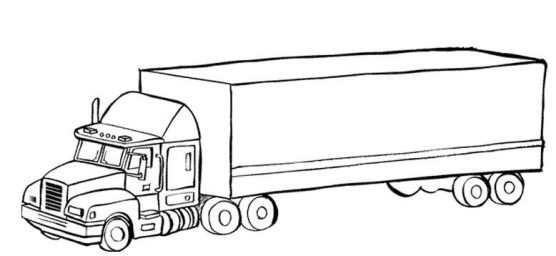 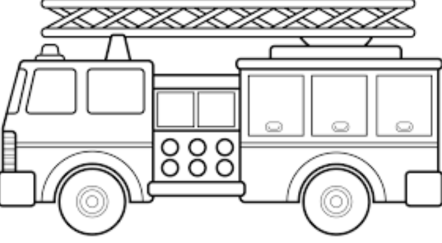 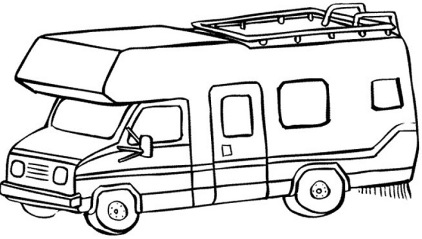 3. Vyfarbi vozidlo, ktoré odvezie zraneného pri dopravnej nehode.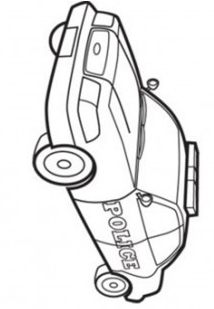 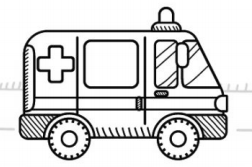 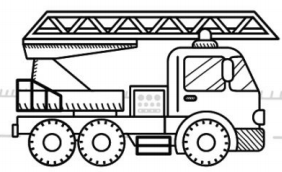 4. Vyfarbi rovnakou farbou, čo k sebe patrí.5. Pod obrázoknapíšpovolanie	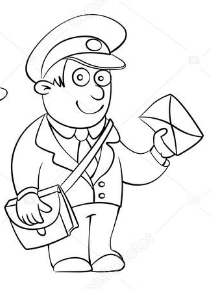 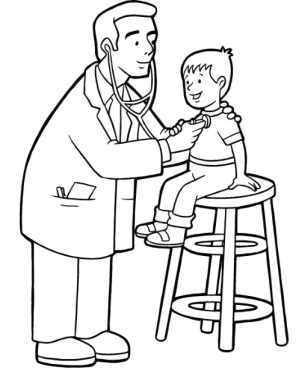 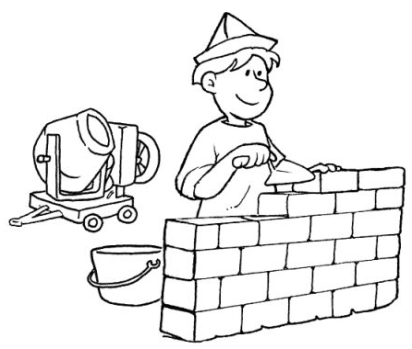 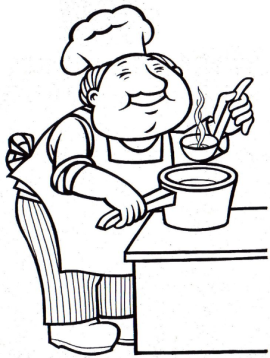 ………………………        ………………………         ………………………..     ………………………..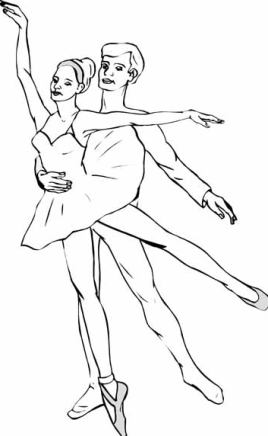 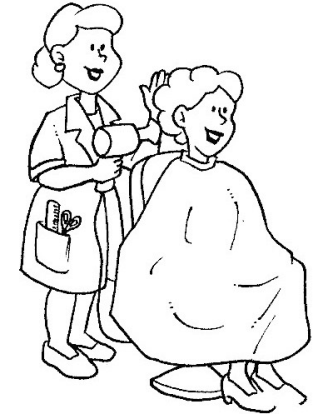 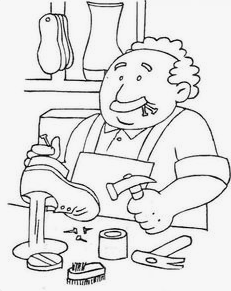 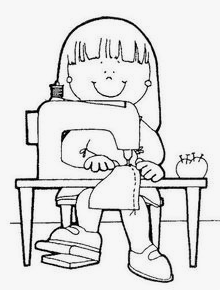 ……………………..            ……………………..    ……………………………      ………………………..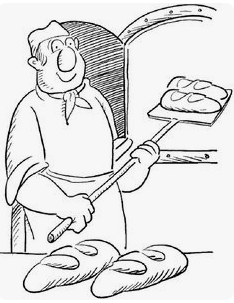 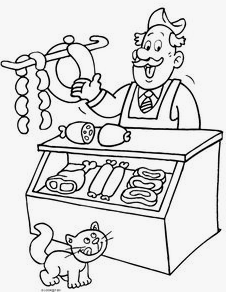 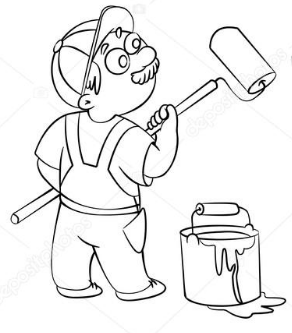 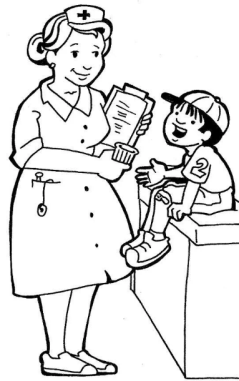 ……………………             ………………………       ……………………..              ………………………PolíciaHasičiZáchranná zdravotná službaJednotná európskatiesňová linka155hasiaci prístrojhydrantvážny úrazúnoskrádežhasičipolíciaporiadok a bezpečnosť v krajine150lekáriväzenie158    záchranná zdravotná službasanitkapožiar